DIBAWAH INI CONTOH PERMOHONAN AKSES FULLTEXT digilib.uin-suka.ac.idCatatan :Persyaratan akses ini hanya BERLAKU BAGI CIVITAS AKADEMIKA UIN SUNAN KALIJAGAKop surat pada surat rekomendasi DIUBAH sesuai dengan fakultas masing masingBerkas DIURUTKAN dan DISTEPLES kemudian masukkan ke dalam stofmap kertasUrutannya adalah 1. Formulir Permohonan,  2. Surat Rekomendasi, 3. Fotokopi KTMFORMULIR PERMOHONANSEBAGAI USER UNTUK AKSES FILE FULLTEXTDIGITAL LIBRARYPERPUSTAKAAN UIN SUNAN KALIJAGA YOGYAKARTAYang bertanda tangan di bawah ini, saya:Nama		: _________________________________NIM		: _________________________________Jurusan		: _________________________________Fakultas		: _________________________________Email		: _________________________________No. HP		: _________________________________Bermaksud mengajukan permohonan untuk bisa mengakses file fulltext Digital Library Perpustakaan UIN Sunan Kalijaga Yogyakarta yang akan digunakan sebagai referensi pada Penelitian Tugas Akhir saya.Berikut saya lampirkan:Surat Rekomendasi yang ditanda tangani dosen pembimbing yang diketahui oleh TU Fakultas.Fotokopi KTM/Kartu Perpustakaan yang masih berlakuDemikian permohonan ini saya buat dengan sebenar-benarnya.Yogyakarta, ________________Pemohon,______________NIM. KEMENTERIAN AGAMA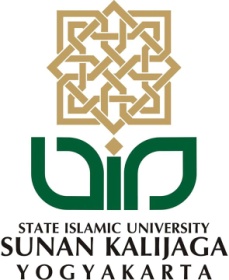 UNIVERSITAS ISLAM NEGERI SUNAN KALIJAGAFAKULTAS SAINS DAN TEKNOLOGIAlamat: Jl. Marsda Adisucipto, No. 1  Telp. (0274) 519739  Fax (0274)  540971Yogyakarta (55281), Email: fst@uin-suka.ac.idSURAT REKOMENDASIAssalamualaikum Wr. Wb.Saya yang bertanda tangan dibawah ini:Nama 	: Jabatan 	:dengan ini menyatakan bahwa :Nama 	:NIM	:Program Studi 	:adalah benar mahasiswa aktif semester … yang sedang mengerjakan tugas akhir atau penelitian. Oleh karena itu, kami memohon Bapak/Ibu Bagian Repository Perpustakaan UIN Sunan Kalijaga untuk memberikan izin kepada yang bersangkutan untuk mendapat akses ke koleksi digital library secara full text.Demikian surat ini kami buat sebagaimana mestinya. Atas kerjasamanya disampaikan terima kasih.Wassalamualaikum Wr. Wb.Mengetahui	Yogyakarta, ___________________TU Fakultas,	Pembimbing,____________________ 	__________________NIP. 	NIP. 